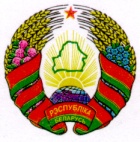 МАГІЛЕУСКІ  АБЛАСНЫ			     		МОГИЛЕВСКИЙ ОБЛАСТНОЙВЫКАНАЎЧЫ  КАМIТЭТ			     		ИСПОЛНИТЕЛЬНЫЙ  КОМИТЕТГОРАЦКІ  РАЁННЫ			    	 	ГОРЕЦКИЙ  РАЙОННЫЙВЫКАНАЎЧЫ  КАМIТЭТ			     		ИСПОЛНИТЕЛЬНЫЙ  КОМИТЕТ    РАШЭННЕ			   				РЕШЕНИЕ26.07.2016  № 20-12   г.Горкі 							г. Горки		На основании пункта 4 части шестой статьи 24 и статьи 451 Избирательного кодекса Республики Беларусь по согласованию с окружной  избирательной  комиссией Горецкого  избирательного округа  № 82 по выборам депутата  Палаты представителей Национального собрания Республики Беларусь шестого созыва, Горецкий районный исполнительный комитет РЕШИЛ:         1. Определить на территории Горецкого района следующие места для проведения в уведомительном порядке массовых мероприятий (собраний вне помещений, митингов, пикетирования), организуемых кандидатами в депутаты Палаты представителей Национального собрания Республики Беларусь шестого созыва, их доверенными лицами:на территории города Горки:городской стадион;стадион учреждения образования «Белорусская государственная сельскохозяйственная академия»;площадь Дворца культуры учреждения образования «Белорусская государственная сельскохозяйственная академия»;площадь, прилегающая к зданию кинотеатра «Крыніца»;на территории сельских Советов:	Горский сельский Совет – территория, прилегающая к зданию Горской сельской библиотеки государственного учреждения культуры «Горецкая районная библиотечная сеть»;	Добровский сельский Совет – площадь, прилегающая к зданию  Добровского сельского Дома культуры Государственного учреждения культуры  «Централизованная клубная система Горецкого района»; 	Коптевский сельский Совет – территория, прилегающая к магазину Горецкого районного потребительского общества агрогородка Коптевка;	Ленинский сельский Совет – стадион государственного учреждения образования «Ленинская средняя школа Горецкого района», площадь, прилегающая к магазину деревни Ходоровка;	Маслаковский сельский Совет – стадион государственного учреждения образования «Маслаковская средняя школа Горецкого района»;	Овсянковский сельский Совет – торговая площадь агрогородка  Овсянка;	Паршинский сельский Совет – площадь, прилегающая к Паршинскому  центру культуры государственного учреждения культуры «Централизованная клубная система Горецкого района»;	Ректянский сельский Совет – стадион агрогородка  Ректа;	Савский сельский Совет – территории, прилегающие к сельским клубам агрогородка  Сава,  агрогородка Красулино, агрогородка Рудковщина государственного учреждения культуры «Централизованная клубная система Горецкого района».2. Контроль за выполнением настоящего решения возложить на заместителя председателя районного исполнительного комитета  Браницкую С.М., начальника отдела внутренних дел районного исполнительного комитета Деменского  М.П., отделы организационно-кадровой работы и идеологической работы, культуры и по делам молодежи  Горецкого районного исполнительного комитета, председателей сельских исполнительных комитетов.Председатель								В.В.ПискижевУправляющий	делами						Н.Н.КовалеваОб определении мест для проведения в уведомительном порядке массовых мероприятий (собраний вне помещений, митингов, пикетирования), организуемых кандидатами в депутаты Палаты представителей Национального собрания Республики Беларусь шестого созыва, их доверенными лицами